Каркашин Стефан ПавловичКаркашин Стефан Павлович родился 9 апреля 1930 года в д. Голешово Руднянского района Смоленской области. 30 июня 1951 года окончил Любавичскую среднюю школу и поступил в Смоленский Государственный Учительский институт им. Карла Маркса, который окончил  по специальности преподаватель физики и математики и получил диплом с отличием по квалификации преподавателя физики и математики семилетней и средней школы.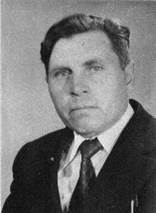 	По распределению Смоленской Государственной комиссии был направлен в Понизовскую среднюю школу. С 15 августа 1953 года по 10 декабря 1958 года работал преподавателем физики и математики в Понизовской средней школе. В декабре 1958 года решением Бюро Понизовского РК КПСС был переведен лектором Понизовского РК КПСС, а в 18 мая 1959 года – заместителем заведующего отделом пропаганды и агитации Понизовского РК КПСС.	В связи с упразднением Понизовского района, с 31 августа 1961 года был назначен директором Лужковской восьмилетней школы, где работал до сокращения школы в августе 1975 года. 25 августа был переведен заведующим интернатом Понизовской средней школы.За период работы награжден медалью «За доблестный труд в ознаменовании 100-летия со дня рождения В.И. Ленина». Награжден медалью «Ветеран труда» от имени Президиума Верховного совета СССР 16 августа 1988 года.